Service civique: Animation de réseau autour des continuités écologiques 🦔🌿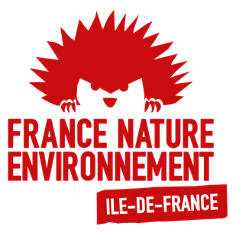 FRANCE NATURE ENVIRONNEMENT Ile de FranceFrance Nature Environnement Île-de-France est la fédération régionale des associations franciliennes de protection de la nature et de l'environnement. Elle est le porte-parole de plus de 400 associations, unions ou collectifs départementaux et locaux.Face aux menaces qui pèsent sur l'environnement, notre union défend l'intérêt général, intervient auprès des décideurs par des contacts réguliers, propose des solutions pour concilier activités humaines et équilibres naturels, assure la représentation des associations de protection de la nature et de l'environnement dans de nombreuses instances de concertation et consultatives, agit en justice.Votre mission en quelques mots...Vous aidez à préserver et à développer les continuités écologiques dans la région Ile-de-France ObjectifsFNE Ile-de-France a une expertise forte et reconnue sur la thématique de l’aménagement du territoire. Elle contribue activement aux plans et schémas régionaux et départementaux sur ce sujet. Le projet a pour objectif la préservation et le développement des continuités écologiques en Ile-de-France. Actions au quotidienSous couvert de son tuteur/sa tutrice, le/la volontaire aura pour mission de Contribuer à la mise en œuvre de la stratégie de mobilisation des acteurs (collectivités, administrations, entreprises, associations...) pour orienter l’aménagement du territoire en faveur des continuités écologiques. Contribuer à la réalisation de documentation pour faciliter la prise en compte des continuités dans les politiques publiques.Participer à la vie quotidienne du projet (participation aux réunions et événements)Collaborer sur des sujets environnementaux avec les collectivitésAider à intégrer les continuités écologiques dans les documents d’urbanismeParticiper a l’organisation d’événements et de réunionVous aurez accès à un grand réseau associatif (acteurs locaux, départementaux, régionaux et nationaux) avec des opportunités de rencontres ponctuelles avec des décideurs (Conseil régional, députés…)Équipe jeune, dynamique et bienveillant, engagée pour l’environnement, bénévoles (bureau, conseil d’administration) expérimentés. Très bonne ambiance.Savoirs faire et savoirs être appréciés :
• Maitrise d’internet, des outils informatiques
• Intérêt pour la protection de la nature et les problématiques environnementales
• Aisance relationnelle et dans l’expression orale et écrite
• Esprit d’initiative et d’autonomie 
• Capacité d’analyse et de synthèseDébut de la mission : Début JuilletDurée de la mission : 6 à 8 mois
Temps de travail : 24h à 30h/ semaineAccessible aux plus de 18 ans uniquementLieu : 2 rue du dessous des Berges, 75013 ParisCapacité d'initiativeVotre initiative sera bienvenue. Le ou la volontaire en service civique pourra faire évoluer le contenu de sa mission pour atteindre les objectifs en fonction de ses appétences.Formation Pendant la mission, le ou la volontaire bénéficie de la formation certifiante PSC1 pour acquérir les gestes de premiers secours et d'une formation civique et citoyenne (contenu et format variables selon l'organisme d'accueil : conférence, débat...).TutoratLe.la volontaire sera sous la responsabilité de la directrice et du bureau de l’association. Il.elle travaillera dans les locaux de l’association, aux côtés d’une équipe de jeunes professionnels. Un temps hebdomadaire dédié sera organisé entre le.la volontaire et sa tutrice, pour échanger sur l’avancement des actions. Outre ce temps dédié, le.la volontaire a accès en permanence aux membres du bureau et à sa tutrice et ses collègues pour toute question.Merci d’envoyer CV et lettre de motivation sous la référence « service civique continuités » à ressources.humaines@fne-idf.fr